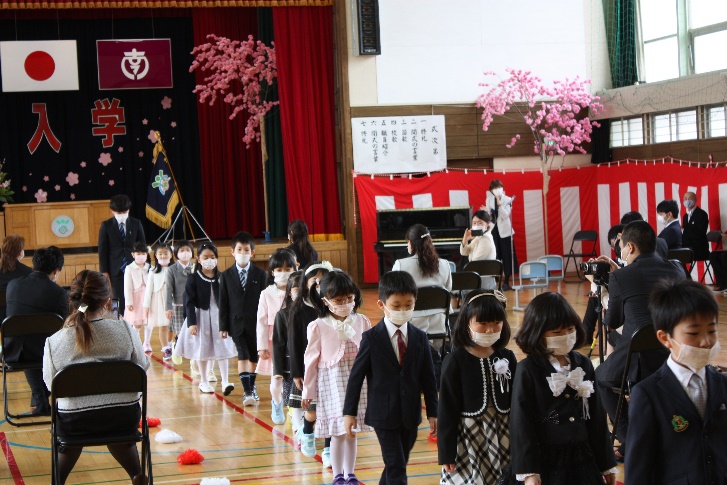 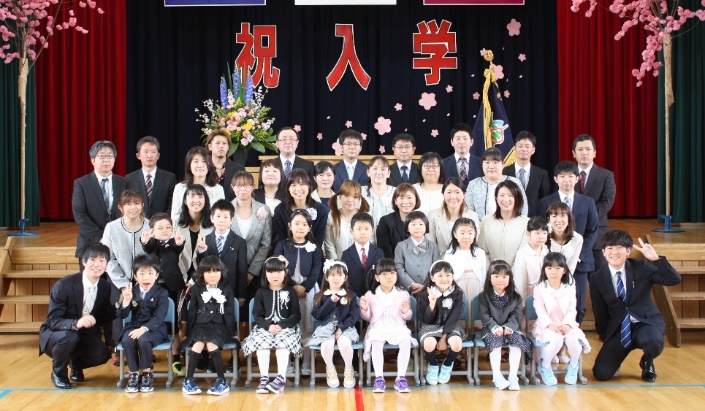 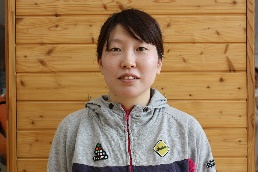 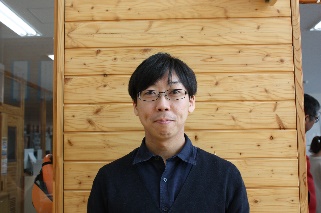 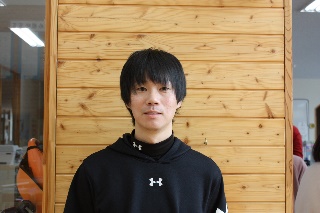 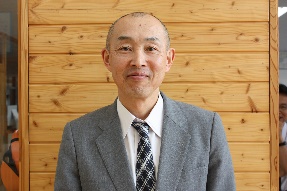 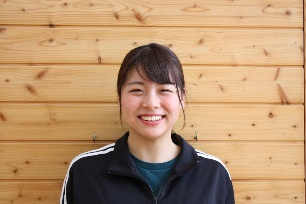 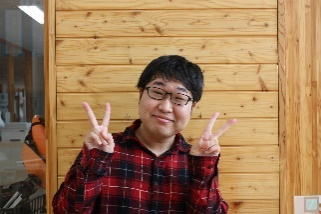 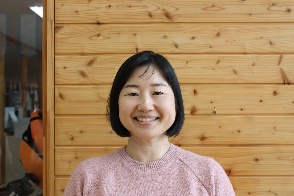 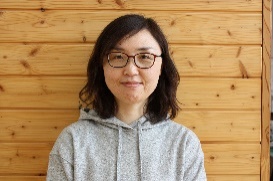 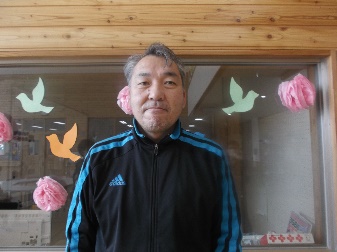 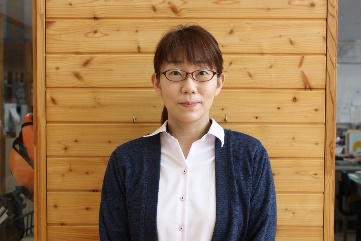 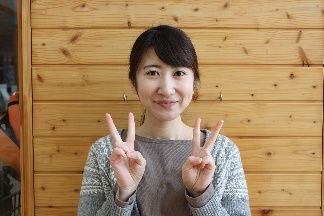 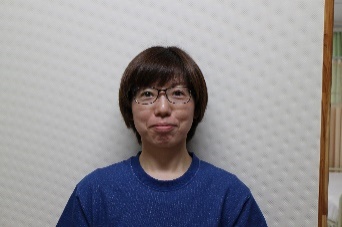 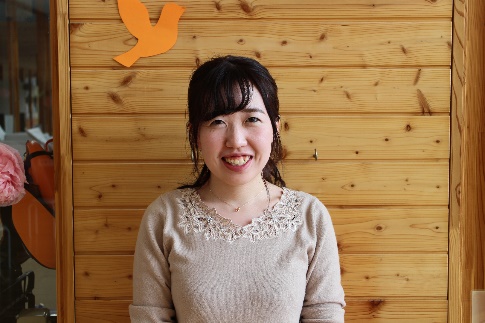 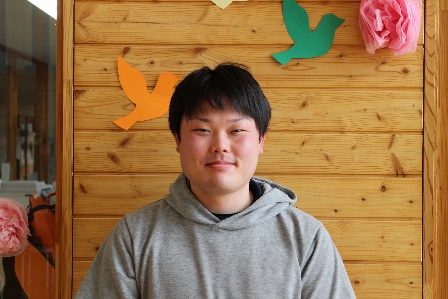 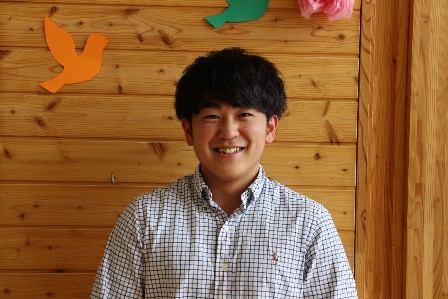 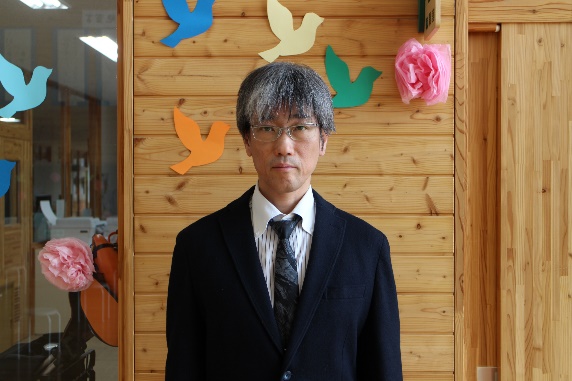 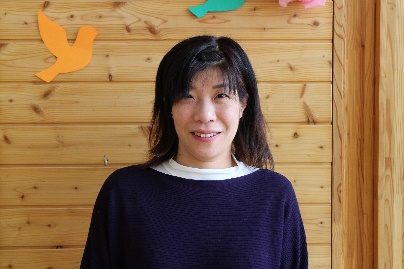 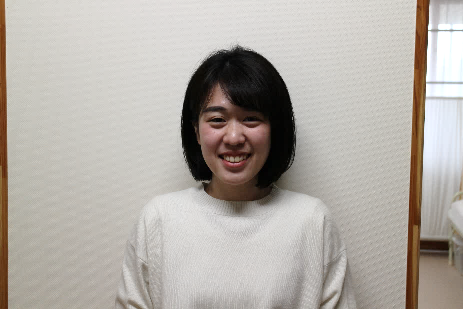 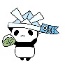 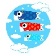 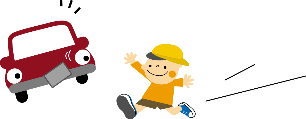 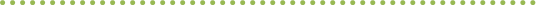 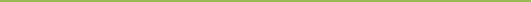 南富良野小学校便り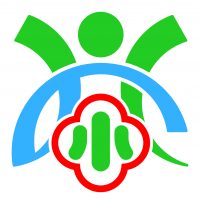 令和２年度第１号令和２年４月３０日TEL ５２－２３１１FAX ５２－２３７５ikutora-js@furano.ne.jp